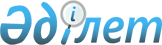 Қазақстан Республикасының Сыртқы iстер министрiнің 1997 жылғы 3 сәуiрдегi «Қазақстан Республикасында шетелдiк азаматтарға және азаматтығы жоқ адамдарға саяси баспана беру тәртiбi туралы нұсқаулық» бұйрығының күші жойылды деп тану туралыҚазақстан Республикасы Сыртқы iстер министрiнің 2012 жылғы 4 шілдедегі № 08-1-1-1/296 бұйрығы

      БҰЙЫРАМЫН:



      1. Қазақстан Республикасының Сыртқы iстер министрiнің 1997 жылғы 3 сәуiрдегi «Қазақстан Республикасында шетелдiк азаматтарға және азаматтығы жоқ адамдарға саяси баспана беру тәртiбi туралы нұсқаулық» № 278 бұйрығының (Қазақстан Республикасының Нормативтік құқықтық актілерді мемлекеттік тіркеу тізілімінде № 278 тіркелген) күші жойылды деп танылсын.



      2. Қазақстан Республикасының Сыртқы iстер министрлігiнің Консулдық қызмет департаменті осы бұйрықты Нормативтік құқықтық актілерді мемлекеттік тіркеу тізілімінен алу үшін Қазақстан Республикасының Әділет министрлігiне жіберсін.



      3. Осы бұйрық қол қойылған күнінен бастап қолданысқа енгізіледі.      Министр                               Е. Қазыханов
					© 2012. Қазақстан Республикасы Әділет министрлігінің «Қазақстан Республикасының Заңнама және құқықтық ақпарат институты» ШЖҚ РМК
				